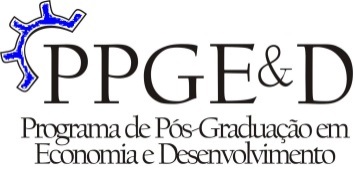 ANEXO IFICHA DE INSCRIÇÃO:1. DADOS DE IDENTIFICAÇÃO:NOME DO CANDIDATO:............................................................FILIAÇÃO:.....................................................................DATA DE NASCIMENTO:......./....../.........NATURAL DE:........................IDENTIDADE:............................... EXPEDIDO EM:....../......./.......ÓRGÃO EXPEDIDOR:................... ESTADO:........ CPF:...................ESTADO CIVIL .................................................................ENDEREÇO:.....................................................................BAIRRO:............................CIDADE:....................................UF:....................... CEP:................ FONE: (....)..................E-mail:......................................... CELULAR: (....)..............2. FORMAÇÃO ACADÊMICAGRADUAÇÃO:CURSO: ...................... INÍCIO (ANO):.......... TÉRMINO (ANO):..........UNIVERSIDADE: ................................... CIDADE:.....................OUTROS CURSOS:..........................................................................................................................................................................................................................................3. FORMAÇÃO ACADÊMICAPÓS-GRADUAÇÃOCURSO:....................... INÍCIO (ANO)............ TÉRMINO (ANO)..........UNIVERSIDADE:................................ CIDADE:.........................4. ATIVIDADE PROFISSIONALINSTITUIÇÃO DE ORIGEM:.............................................HÁ QUANTOTEMPO?...............TEMPO DE AFASTAMENTO APROVADO:............................ATIVIDADE EXERCÍDA:..........................................................LINHA DE PESQUISA QUE PROPÕEVINCULAÇÃO:.............................Local e data ................ Assinatura .................OBS: Para conhecimento das Áreas e linhas de pesquisa do PPGE&D/UFSM, por favor consulte www.ufsm.br/ppged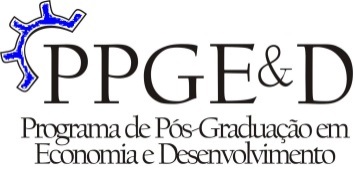 ANEXO IIForeign Researcher Curriculum Vitae1. Professional data/activity1. Professional data/activity1. Professional data/activity1. Professional data/activity1. Professional data/activity1. Professional data/activity1. Professional data/activity1. Professional data/activity1. Professional data/activity1. Professional data/activity1. Professional data/activity1. Professional data/activity1. Professional data/activity1. Professional data/activity1. Professional data/activity1. Professional data/activity1. Professional data/activity1. Professional data/activity1. Professional data/activity1. Professional data/activity1. Professional data/activity1. Professional data/activityFull name Full name Full name Full name Full name Full name Full name Full name Full name Full name Date of birthDate of birthDate of birthDate of birthCountry Country Country Country Country Country Country Country E-mailE-mailE-mailE-mailE-mailE-mailE-mailE-mailE-mailE-mailE-mailE-mailE-mailE-mailE-mailE-mailE-mailE-mailE-mailE-mailE-mailE-mailInstitutionInstitutionInstitutionInstitutionInstitutionInstitutionInstitutionInstitutionInstitutionInstitutionInstitutionInstitutionInstitutionPresent positionPresent positionPresent positionPresent positionPresent positionPresent positionPresent positionPresent positionPresent positionDepartmentDepartmentDepartmentDepartmentDepartmentDepartmentDepartmentDepartmentDepartmentDepartmentDepartmentDepartmentDepartmentDepartmentDepartmentDepartmentStart date (month/year)Start date (month/year)Start date (month/year)Start date (month/year)Start date (month/year)Start date (month/year)Office addressOffice addressOffice addressOffice addressOffice addressOffice addressOffice addressOffice addressOffice addressOffice addressOffice addressOffice addressOffice addressOffice addressOffice addressOffice addressP.O. boxP.O. boxP.O. boxP.O. boxP.O. boxP.O. boxCityCityCityCityCityState/ProvinceState/ProvinceState/ProvinceState/ProvinceState/ProvinceState/ProvinceCountryCountryCountryCountryCountryCountryZip codeZip codeZip codeZip codeZip codePhone number(     )Phone number(     )Phone number(     )Phone number(     )Phone number(     )ExtensionExtensionExtensionExtensionExtensionExtensionFax number (     )Fax number (     )Fax number (     )Fax number (     )Fax number (     )Fax number (     )Fax number (     )Fax number (     )Fax number (     )Fax number (     )Fax number (     )2. Academic background2. Academic background2. Academic background2. Academic background2. Academic background2. Academic background2. Academic background2. Academic background2. Academic background2. Academic background2. Academic background2. Academic background2. Academic background2. Academic background2. Academic background2. Academic background2. Academic background2. Academic background2. Academic background2. Academic background2. Academic background2. Academic backgroundDegreeField of knowledgeField of knowledgeField of knowledgeField of knowledgeField of knowledgeField of knowledgeField of knowledgeField of knowledgeField of knowledgeField of knowledgeField of knowledgeField of knowledgeField of knowledgeField of knowledgeStart / End dataStart / End dataStart / End dataStart / End dataStart / End dataStart / End dataStart / End dataInstitutionInstitutionInstitutionInstitutionInstitutionInstitutionInstitutionInstitutioncitycitycitycitycitycityCountryCountryCountryCountryCountryCountryCountryDegreeField of knowledgeField of knowledgeField of knowledgeField of knowledgeField of knowledgeField of knowledgeField of knowledgeField of knowledgeField of knowledgeField of knowledgeField of knowledgeField of knowledgeField of knowledgeField of knowledgeStart / End dateStart / End dateStart / End dateStart / End dateStart / End dateStart / End dateStart / End dateInstitutionInstitutionInstitutionInstitutionInstitutionInstitutionInstitutionInstitutioncitycitycitycitycitycityCountryCountryCountryCountryCountryCountryCountryDegreeField of knowledgeField of knowledgeField of knowledgeField of knowledgeField of knowledgeField of knowledgeField of knowledgeField of knowledgeField of knowledgeField of knowledgeField of knowledgeField of knowledgeField of knowledgeField of knowledgeStart / End dateStart / End dateStart / End dateStart / End dateStart / End dateStart / End dateStart / End dateInstitutionInstitutionInstitutionInstitutionInstitutionInstitutionInstitutionInstitutioncitycitycitycitycitycityCountryCountryCountryCountryCountryCountryCountryDegreeField of knowledgeField of knowledgeField of knowledgeField of knowledgeField of knowledgeField of knowledgeField of knowledgeField of knowledgeField of knowledgeField of knowledgeField of knowledgeField of knowledgeField of knowledgeField of knowledgeStart / End dateStart / End dateStart / End dateStart / End dateStart / End dateStart / End dateStart / End dateInstitutionInstitutionInstitutionInstitutionInstitutionInstitutionInstitutionInstitutioncitycitycitycitycitycityCountryCountryCountryCountryCountryCountryCountryDegreeField of knowledgeField of knowledgeField of knowledgeField of knowledgeField of knowledgeField of knowledgeField of knowledgeField of knowledgeField of knowledgeField of knowledgeField of knowledgeField of knowledgeField of knowledgeField of knowledgeStart / End dateStart / End dateStart / End dateStart / End dateStart / End dateStart / End dateStart / End dateInstitutionInstitutionInstitutionInstitutionInstitutionInstitutionInstitutionInstitutioncitycitycitycitycitycityCountryCountryCountryCountryCountryCountryCountry3. Research interests3. Research interests3. Research interests3. Research interests3. Research interests3. Research interests3. Research interests3. Research interests3. Research interests3. Research interests3. Research interests3. Research interests3. Research interests3. Research interests3. Research interests3. Research interests3. Research interests3. Research interests3. Research interests3. Research interests3. Research interests3. Research interests4. Current position4. Current position4. Current position4. Current position4. Current position4. Current position4. Current position4. Current position4. Current position4. Current position4. Current position4. Current position4. Current position4. Current position4. Current position4. Current position4. Current position4. Current position4. Current position4. Current position4. Current position4. Current positionManagerial and/or administrative activityManagerial and/or administrative activityResearch and DevelopmentResearch and DevelopmentTechnical service/specializationTechnical service/specializationOthersOthers5. Work experience5. Work experience5. Work experience5. Work experience5. Work experience5. Work experience5. Work experience5. Work experience5. Work experience5. Work experience5. Work experience5. Work experience5. Work experience5. Work experience5. Work experience5. Work experience5. Work experience5. Work experience5. Work experience5. Work experience5. Work experience5. Work experience5.1. Institution5.1. Institution5.1. InstitutionPositionPositionPositionPositionActivitiesActivitiesActivitiesActivitiesActivitiesLocalLocalLocalLocalLocalLocalLocalStart - End dateStart - End dateStart - End date6. Scientific, technological and artistic production6. Scientific, technological and artistic production6. Scientific, technological and artistic production6. Scientific, technological and artistic production6. Scientific, technological and artistic production6. Scientific, technological and artistic production6. Scientific, technological and artistic production6. Scientific, technological and artistic production6. Scientific, technological and artistic production6. Scientific, technological and artistic production6. Scientific, technological and artistic production6. Scientific, technological and artistic production6. Scientific, technological and artistic production6. Scientific, technological and artistic production6. Scientific, technological and artistic production6. Scientific, technological and artistic production6. Scientific, technological and artistic production6. Scientific, technological and artistic production6. Scientific, technological and artistic production6. Scientific, technological and artistic production6. Scientific, technological and artistic production6. Scientific, technological and artistic productionnumbernumbernumbernumbernumber1. scientific articles in national scientific journals1. scientific articles in national scientific journals1. scientific articles in national scientific journals1. scientific articles in national scientific journals1. scientific articles in national scientific journals1. scientific articles in national scientific journals1. scientific articles in national scientific journals  6. papers presented in congresses, seminars, conferences, etc.  6. papers presented in congresses, seminars, conferences, etc.  6. papers presented in congresses, seminars, conferences, etc.  6. papers presented in congresses, seminars, conferences, etc.  6. papers presented in congresses, seminars, conferences, etc.  6. papers presented in congresses, seminars, conferences, etc.  6. papers presented in congresses, seminars, conferences, etc.  6. papers presented in congresses, seminars, conferences, etc.  6. papers presented in congresses, seminars, conferences, etc.  6. papers presented in congresses, seminars, conferences, etc.2. scientific articles in international scientific journals2. scientific articles in international scientific journals2. scientific articles in international scientific journals2. scientific articles in international scientific journals2. scientific articles in international scientific journals2. scientific articles in international scientific journals2. scientific articles in international scientific journals  7. participation in expositions, presentations, etc.  7. participation in expositions, presentations, etc.  7. participation in expositions, presentations, etc.  7. participation in expositions, presentations, etc.  7. participation in expositions, presentations, etc.  7. participation in expositions, presentations, etc.  7. participation in expositions, presentations, etc.  7. participation in expositions, presentations, etc.  7. participation in expositions, presentations, etc.  7. participation in expositions, presentations, etc.3. articles for scientific divulgement3. articles for scientific divulgement3. articles for scientific divulgement3. articles for scientific divulgement3. articles for scientific divulgement3. articles for scientific divulgement3. articles for scientific divulgement  8. motion pictures,  videos, audiovisual and media production  8. motion pictures,  videos, audiovisual and media production  8. motion pictures,  videos, audiovisual and media production  8. motion pictures,  videos, audiovisual and media production  8. motion pictures,  videos, audiovisual and media production  8. motion pictures,  videos, audiovisual and media production  8. motion pictures,  videos, audiovisual and media production  8. motion pictures,  videos, audiovisual and media production  8. motion pictures,  videos, audiovisual and media production  8. motion pictures,  videos, audiovisual and media production4. defended theses4. defended theses4. defended theses4. defended theses4. defended theses4. defended theses4. defended theses  9. patents  9. patents  9. patents  9. patents  9. patents  9. patents  9. patents  9. patents  9. patents  9. patents5. advised theses5. advised theses5. advised theses5. advised theses5. advised theses5. advised theses5. advised theses10. books10. books10. books10. books10. books10. books10. books10. books10. books10. books7. Main publications : Relevant publications related to the project7. Main publications : Relevant publications related to the project7. Main publications : Relevant publications related to the project7. Main publications : Relevant publications related to the project7. Main publications : Relevant publications related to the project7. Main publications : Relevant publications related to the project7. Main publications : Relevant publications related to the project7. Main publications : Relevant publications related to the project7. Main publications : Relevant publications related to the project7. Main publications : Relevant publications related to the project7. Main publications : Relevant publications related to the project7. Main publications : Relevant publications related to the project7. Main publications : Relevant publications related to the project7. Main publications : Relevant publications related to the project7. Main publications : Relevant publications related to the project7. Main publications : Relevant publications related to the project7. Main publications : Relevant publications related to the project7. Main publications : Relevant publications related to the project7. Main publications : Relevant publications related to the project7. Main publications : Relevant publications related to the project7. Main publications : Relevant publications related to the project7. Main publications : Relevant publications related to the project8. Languages8. Languages8. Languages8. Languages8. Languages8. Languages8. Languages8. Languages8. Languages8. Languages8. Languages8. Languages8. Languages8. Languages8. Languages8. Languages8. Languages8. Languages8. Languages8. Languages8. Languages8. LanguagesIndicate your language proficiency:  P – poor      G - good      E - excellentIndicate your language proficiency:  P – poor      G - good      E - excellentIndicate your language proficiency:  P – poor      G - good      E - excellentIndicate your language proficiency:  P – poor      G - good      E - excellentIndicate your language proficiency:  P – poor      G - good      E - excellentIndicate your language proficiency:  P – poor      G - good      E - excellentIndicate your language proficiency:  P – poor      G - good      E - excellentIndicate your language proficiency:  P – poor      G - good      E - excellentIndicate your language proficiency:  P – poor      G - good      E - excellentIndicate your language proficiency:  P – poor      G - good      E - excellentIndicate your language proficiency:  P – poor      G - good      E - excellentIndicate your language proficiency:  P – poor      G - good      E - excellentIndicate your language proficiency:  P – poor      G - good      E - excellentIndicate your language proficiency:  P – poor      G - good      E - excellentIndicate your language proficiency:  P – poor      G - good      E - excellentIndicate your language proficiency:  P – poor      G - good      E - excellentIndicate your language proficiency:  P – poor      G - good      E - excellentIndicate your language proficiency:  P – poor      G - good      E - excellentIndicate your language proficiency:  P – poor      G - good      E - excellentIndicate your language proficiency:  P – poor      G - good      E - excellentIndicate your language proficiency:  P – poor      G - good      E - excellentIndicate your language proficiency:  P – poor      G - good      E - excellentLanguageLanguageLanguageLanguagespeakingspeakingreadingreadingwritingwritingLanguageLanguageLanguageLanguagespeakingspeakingspeakingspeakingreadingreadingreadingwriting